Pakruojo ,,Žemynos“ pagrindinė mokykla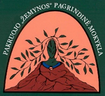 Mokyklos veiklos įsivertinimo ataskaitaMokyklos ir tėvų bendradarbiavimas 2019Įsivertinimo grupė:A. StakutienėM. TamašauskienėR. GasparavičienėK. Pociulytė-ŠpakienėV. Batakis2019 m.2019 m. kovo mėnesį mokykloje buvo vykdoma tėvų apklausa. Tyrimo tikslas – išsiaiškinti mokyklos ir tėvų bendradarbiavimo ypatumus. Apklausoje dalyvavo 388 respondentai, kurių vaikai mokosi 1-8 klasėse.72 % apklaustųjų teigė, kad jie domisi mokyklos gyvenimu.  Daugiau nei pusę (57 %) tėvų tenkina dabartinis bendradarbiavimas su mokykla.Iš gautų rezultatų galime teigti, kad mokykla informuoja tėvus ne tik apie vaikų mokymąsi, bet ir apie jų elgesį mokykloje.Net 73 % tėvelių yra visiškai patenkinti tuo, kaip mokykla informuoja juos apie svarbius reikalus, numatytus susitikimus ir renginius. 	Labai svarbu, kad net 67 % respondentų visiškai aišku, į ką, kilus klausimams, gali kreiptis. 	48 % ko gero sutinka ir 44 % visiškai sutinka, kad mokykla geranoriškai reaguoja į tėvų pateiktus klausimus, pastabas ar išsakytą kritiką. Tik 2 % apklaustųjų mano, kad mokykloje tėvai nėra laukiami. Tad galima daryti prielaidą, kad mokykla tėvai pasitiki.Pasitikėjimą ir bendradarbiavimą su tėvais taip pat skatina ir mokytojai. Iš apklaustųjų 64 % visiškai sutinka ir 32 % ko gero sutinka, kad mokytojai visada pasiruošę bendradarbiauti su tėvais.Anketoje buvo klausiama: „Kokie bendradarbiavimo būdai jums yra patraukliausi ir reikalingiausi?“ Net 80 % apklaustųjų priimtiniausias bendradarbiavimo būdas –  individualūs pokalbiai, 72 % rinkosi klasės tėvų susirinkimus. 59 % priimtinas susirašinėjimas per dienyną. Po 52 % pasiskirstė pokalbiai telefonu ir Tėvų dienos, 33 % bendros šventės su tėvais. Mažiausiai patrauklūs bendradarbiavimo būdai: netradicinių pamokų, kurias veda tėvai, organizavimas; tėvų savanoriavimas mokinių vasaros stovyklose; teminių tėvų susirinkimų organizavimas. Išvados96 % tėvų sutinka ir ko gero sutinka su teiginiu „Mane tenkina dabartinis bendradarbiavimas su mokykla“.96 % tėvų teigia, kad yra laukiami mokykloje.92 % tėvų (44 % visiškai sutinkančių ir 48 % ko gero sutinkančių) mano, kad  mokykla geranoriškai reaguoja į pateiktus klausimus, pastabas ar išsakytą kritiką.97 % tėvų mano, kad mokykla ir mokytojai visada pasiruošę bendradarbiauti su tėvais.Tėvams (72 %) rūpi ir yra įdomus mokyklos gyvenimas.Individualūs pokalbiai, klasės tėvų susirinkimai, susirašinėjimas per dienyną, pokalbiai telefonu, Tėvų dienos, bendros šventės su tėvais yra patraukliausios bendradarbiavimo rūšys.RekomendacijosSkatinti ir kurti veiklas, kuriose dalyvautų, organizuotų patys tėvai.